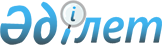 Об утверждении Правил первичного учета вод
					
			Утративший силу
			
			
		
					Постановление Правительства Республики Казахстан от 28 октября 2011 года № 1216. Утратило силу постановлением Правительства Республики Казахстан от 4 сентября 2015 года № 745

      Сноска. Утратило силу постановлением Правительства РК от 04.09.2015 № 745 (вводится в действие по истечении десяти календарных дней после дня его первого официального опубликования).      Примечание РЦПИ.

      В соответствии с Законом РК от 29.09.2014 г. № 239-V ЗРК по вопросам разграничения полномочий между уровнями государственного управления  см. приказ Министра сельского хозяйства Республики Казахстан от 30 марта 2015 года № 19/1-274.      В соответствии с подпунктом 20) статьи 36 Водного кодекса Республики Казахстан от 9 июля 2003 года Правительство Республики Казахстан ПОСТАНОВЛЯЕТ:



      1. Утвердить прилагаемые Правила первичного учета вод.



      2. Настоящее постановление вводится в действие по истечении десяти календарных дней со дня первого официального опубликования.      Премьер-Министр

      Республики Казахстан                       К. Масимов

Утверждены         

постановлением Правительства

Республики Казахстан    

от 28 октября 2011 года № 1216 

Правила первичного учета вод 

1. Общие положения

      1. Настоящие Правила первичного учета вод (далее - Правила) разработаны в соответствии с подпунктом 20) статьи 36 Водного кодекса Республики Казахстан от 9 июля 2003 года и определяют порядок первичного учета вод.



      2. В настоящих Правилах используются следующие понятия:



      первичный учет вод (далее - ПУВ) - измерение, обработка и регистрация объемов забора поверхностных и подземных вод и (или) сбросов вод в водные объекты (расходной и приходной части водохозяйственного баланса), которые осуществляются водопользователями;



      первичный водопользователь - физическое или юридическое лицо, осуществляющие забор воды непосредственно из водных объектов для удовлетворения собственных нужд или поставки ее для вторичных водопользователей;



      водозаборное сооружение - комплекс сооружений и устройств для забора воды из водных объектов;



      реестр государственной системы обеспечения единства измерений - документ учета регистрации объектов, участников работ и документов в области обеспечения единства измерений. 

2. Порядок первичного учета вод

      3. ПУВ осуществляют первичные водопользователи.



      4. Для ведения ПУВ первичные водопользователи:



      составляют схему расположения водохозяйственных сооружений и технических устройств с указанием нумераций мест измерения, забора и сброса воды, при помощи которых осуществляется забор или сброс вод, а также узлов учета передачи таких вод вторичным водопользователям;



      ведут журналы ПУВ.



      5. Измерение расходов воды производится на каждом водозаборном сооружении и выпуске сточных вод.



      6. Для измерения расходов воды в открытых безнапорных водоводах применяются стандартные водосливы и лотки, а также измерительные приборы и установки, внесенные в реестр государственной системы обеспечения единства измерений.



      Расходы воды, на которых установлены стандартные водосливы и лотки, определяются следующими способами в зависимости от типа водохозяйственного сооружения:



      по показаниям уровнемерной рейки и расходных таблиц;



      по графику тарированного водозаборного регулирующего и(или) сбросного сооружения.



      7. Результаты ПУВ фиксируются в журналах, по форме согласно приложениям 2 и 3 к настоящим Правилам.



      8. Журнал для ведения ПУВ водопользователями прошнуровывается, листы нумеруются и указывается дата начала ведения журнала. Водопользователи заверяют журнал подписью и печатью.



      9. Сведения, полученные в результате ПУВ, представляются в бассейновые водохозяйственные управления на бумажном или электронном  (в формате Excel) носителе ежеквартально, в срок до 10 числа месяца, следующего за отчетным кварталом, по форме согласно приложению 1 к настоящим Правилам.



      10. Выбор средств измерений и измерительных приборов и установок определяется с учетом наличия помещения для размещения средств измерения, минимальными и максимальными эксплуатационными расходами воды и графиком их колебаний, избыточным давлением или вакуумом в трубопроводах, в которых устанавливаются расходомеры, типами насосных агрегатов (для насосных станций), составом сточной жидкости, степенью загрязненности и температурой воды. 



      11. В случае выхода из строя средств измерения водозаборного (сбросного) сооружения учет воды производится с момента записи последнего показания по день установки исправного средства измерения по среднесуточному расходу за последние десять календарных дней.

Приложение 1     

к Правилам первичного

учета вод       

 Сведения, полученные в результате ведения первичного

учета вод за ________ квартал 20___г.Наименование водопользователя _______________________________________

Юридический адрес ___________________________________________________

РНН*, БИН (ИИН) _____________________________________________________

Реквизиты документа, в соответствии с которым предоставлено право на

забор (изъятие) водных ресурсов _____________________________________

Марка прибора водоучета _____________________________________________

Дата последней поверки приборов водоучета ___________________________продолжение таблицы

* - РНН указывается до 1 января 2012 года, с 1 января 2012 года указывается БИН (ИИН)Проверил ответственное лицо за водопользование:

_______________ ___________ ___________________ "___"________ 20__ г.

(должность)      (подпись)        (Ф.И.О.)              М. П.

Приложение 2    

к Правилам первичного

учета вод      

ЖУРНАЛ

учета водопотребления (водоотведения)

водоизмерительными приборами и устройствамиПроверил ответственное лицо за водопользование:

_______________ ___________ ___________________ "___"________ 20__ г.

(должность)      (подпись)        (Ф.И.О.)            

Приложение 3   

к Правилам первичного

учета вод      

Журнал 

учета качества сбрасываемых сточных (дренажных) водПроверил ответственное лицо:

_______________ ___________ ___________________ "___"________ 20__ г.

(должность)      (подпись)        (Ф.И.О.)             
					© 2012. РГП на ПХВ «Институт законодательства и правовой информации Республики Казахстан» Министерства юстиции Республики Казахстан
				Наименование

водного

объектаКоординаты водозабораКоординаты водозабораКоординаты водозабораКоординаты водозабораКоординаты водозабораКоординаты водозабораНомер

водозабора Лимит

забора,

тыс. м3Фактический объем

забора за

отчетный квартал,

тыс. м3Наименование

водного

объектас. широтыс. широтыс. широтыв. долготы в. долготы в. долготы Номер

водозабора Лимит

забора,

тыс. м3всего за кварталНаименование

водного

объектаградминсекградминсекНомер

водозабора Лимит

забора,

тыс. м3всего за квартал12345678910Фактический объем

забора за отчетный

квартал, тыс. м3Фактический объем

забора за отчетный

квартал, тыс. м3Фактический объем

забора за отчетный

квартал, тыс. м3Номер узла учета

подачи воды

вторичным

водопользователямПередано вторичным

водопользователямПередано вторичным

водопользователямПередано вторичным

водопользователямПередано вторичным

водопользователямПотериПотерив т.ч.в т.ч.в т.ч.Номер узла учета

подачи воды

вторичным

водопользователямвсего за

кварталв т.ч.в т.ч.в т.ч.норма-

тивныесверх-

норма-

тивные1 месяц2 месяц3 месяцНомер узла учета

подачи воды

вторичным

водопользователямвсего за

квартал1 месяц2 месяц3 месяцнорма-

тивныесверх-

норма-

тивные11121314151617181920Дата

измерения

расходаПоказания расходомера

(прибора) Показания расходомера

(прибора) Показания расходомера

(прибора) Время

работы

расходо-

мера,

суткиКоэффициент

поправки или

тарировки

прибора Объем

забора

воды, м3

сут, 

(гр.4 х

гр.6)Ф.И.О.

лица,

осуществ-

ляющего

учетП

о

д

п

и

с

ьДата

измерения

расходапреды-

дущеена момент

измеренияразница

показаний

(между

гр.2 и

гр.3)Время

работы

расходо-

мера,

суткиКоэффициент

поправки или

тарировки

прибора Объем

забора

воды, м3

сут, 

(гр.4 х

гр.6)Ф.И.О.

лица,

осуществ-

ляющего

учетП

о

д

п

и

с

ь123456789Итого за

отчетный

месяцНарастаю-

щее итого

с начала

годаДатаНаименование

ингредиентаКонцентрация

ингредиента,

мг/дм3Расход сточных

(дренажных)

вод, тыс.м3/сутКоличество

сбрасываемого

ингредиента, кгПодпись лица,

осуществляющего

анализ123456